Resources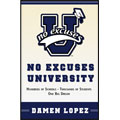 Book: No Excuses University — 100's of Schools, 1000's of Students, 1 Big Dream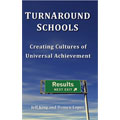 Book: TurnAround Schools — Creating Cultures of Universal Achievement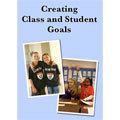 DVD: Creating Class and Student Goals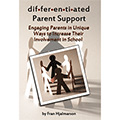 Book: Differentiated Parent Support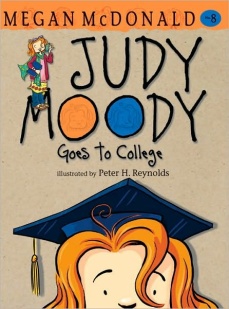 Judy Moody Goes to CollegeBy: Peter Reynolds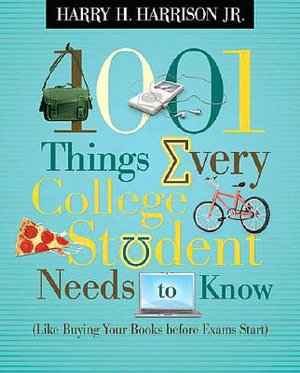 101 Things Every College Student Needs to Know(use for adults not students)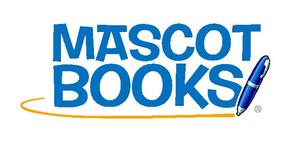 Mascot Books can be purchased from www.mascotbooks.com orAmazon.com 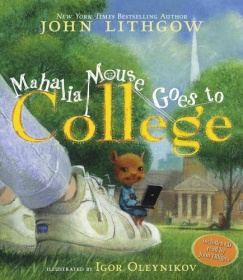 Mahalia Mouse goes to College By John Lithgow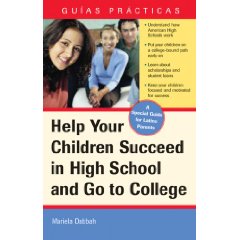 Help Your Children Succeed in High School and Go to CollegeBy Mariela Dabbah